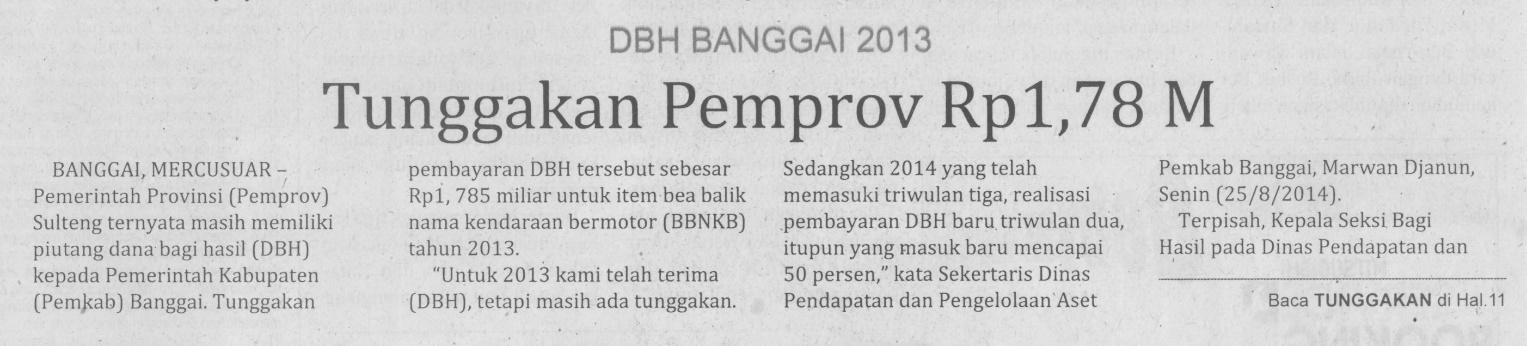 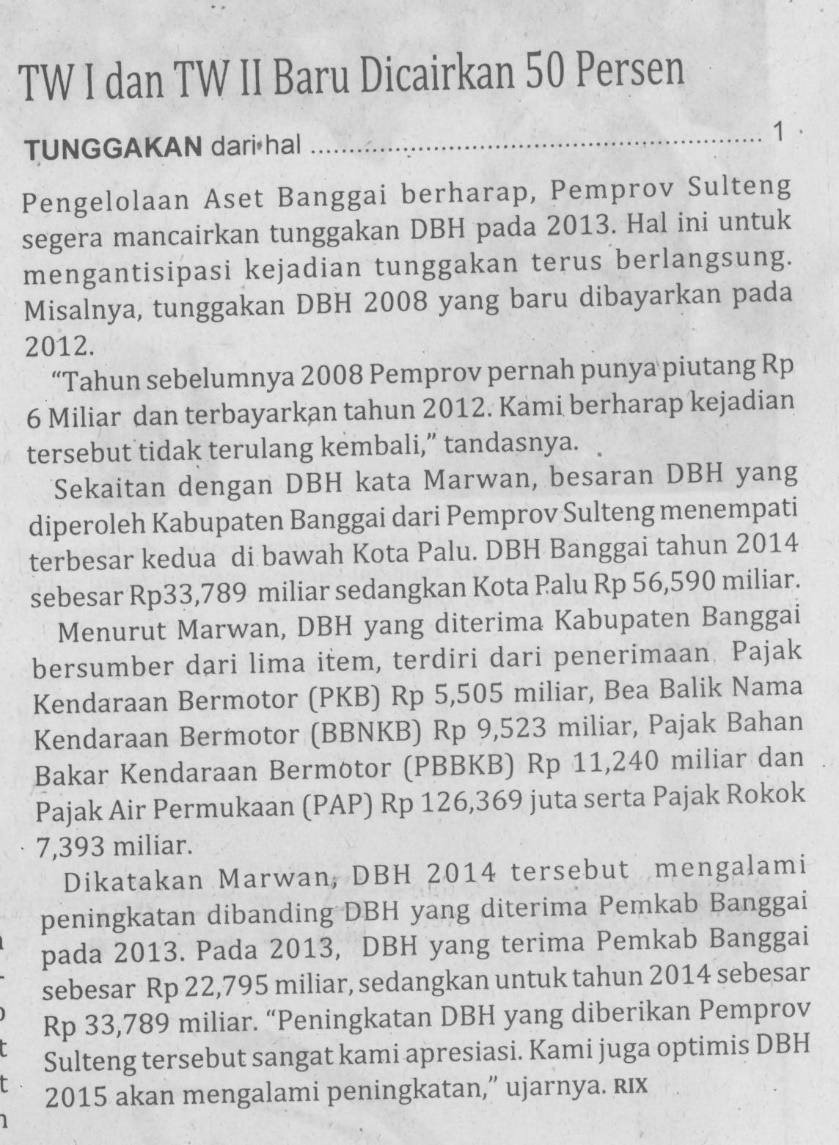 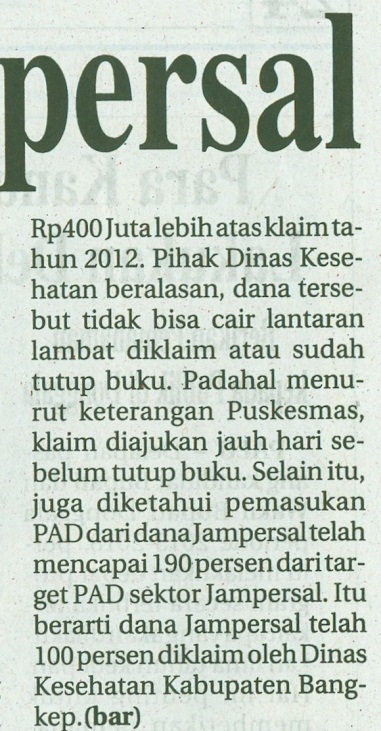 Harian    :MercusuarKasubaudSulteng IIHari, tanggal:Selasa, 26 Agustus 2014KasubaudSulteng IIKeterangan:KasubaudSulteng IIEntitas:Kab. BanggaiKasubaudSulteng II